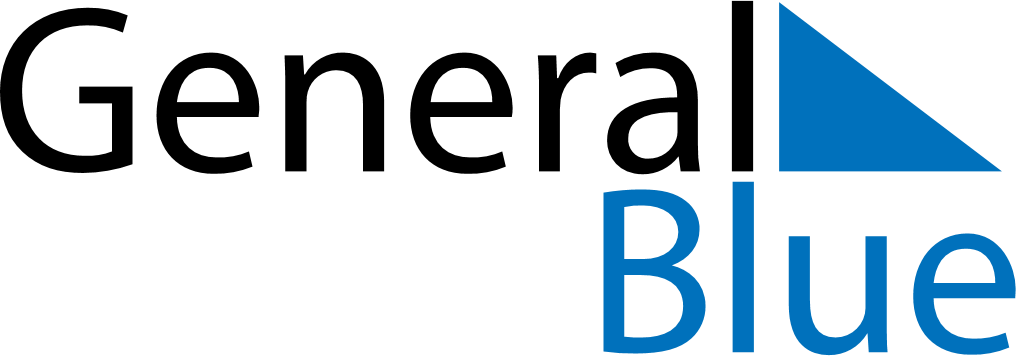 October 2027October 2027October 2027October 2027October 2027October 2027GrenadaGrenadaGrenadaGrenadaGrenadaGrenadaMondayTuesdayWednesdayThursdayFridaySaturdaySunday1234567891011121314151617Aunty Tek Spice Word Festival1819202122232425262728293031Thanksgiving DayNOTES